『卑南右岸一號堤防加強加高工程』成果報告目  錄壹、 計畫背景說明                             P1 貳、 工程基本資料                             P2  參、 預期計畫成果                             P3 肆、 計畫效果圖及施工照片                  P6~P9計畫背景說明近年來全球氣候異常，水文極端現象明顯，受災範圍與程度均較過去為烈。依據經濟部水利署98年「易淹水地區水患治理計畫」太平溪水系規劃報告指出，太平溪卑南右岸一號堤防舊有堤身老舊且保護高度不足，並於103年9月鳳凰颱風侵襲時發生洪水幾乎溢出堤防之情事，危及堤後居民生命財產安全。為確保堤防沿線居民生命財產安全，經濟部水利署於109年4月22日以經授水字第10920205350號函核定「前瞻基礎建設計畫–水環境建設–縣市管河川及區域排水整體改善計畫第5批次防洪綜合治理工程工作計畫」，由該計畫辦理「卑南右岸一號堤防加強加高工程」。貳、 工程基本資料工程名稱：卑南右岸一號堤防加強加高工程主辦機關：臺東縣政府 工程地點：自太平溪豐田排水匯流口往下游方向延伸施作起點 TWD97: X 261112.7, Y 2519364.5 終點 TWD97: X 262359.3, Y 2519319.3, 整體改善長度：1,300 公尺 設計監造單位：造齊工程顧問有限公司 施工廠商：峻宸營造股份有限公司 工程決標金額：新台幣 75,500,000 元工程結算金額：新台幣 90,330,952 元簽約日期：110 年 4 月 21 日 開工日期：110 年 5 月 3 日 竣工日期：111 年 10 月 10 日 驗收完成日期：111 年 11 月 16 日 工期：470日曆天(另核定不計工期 56 日曆天)。 主要施工項目：堤防基礎605公尺；鋼筋混凝土坡面工618公尺防汛側溝807公尺；5噸異型塊1,112個；重力式擋土牆160公尺；懸臂式擋土牆829公尺；鋼管護欄1,686公尺；漿砌塊石坡面211公尺；L型擋土牆38公尺；路燈36盞；AC及PC舖面36,877平方公尺；舖植草皮4,250平方公尺；喬木栽植(樹苗)193株；生物通道7處參、 預期計畫成果 為考量爾等安全性及持久性使用，堤防坡面工採用混凝土坡面工，其優點為可有效防止河岸坡面受滲流水入侵產生淘空破壞，安全性佳，施工速度最快，趕工容易，品質易控制，提高堤防整體安全強度，保護沿岸居民。本案工程堤頂水防道路並連結下游卑南右岸二號堤防水防道路，自此本縣太平溪右岸馬蘭橋至南迴鐵路橋段水防道路已可整段通行，確實提升災害搶修搶險效率，。堤後設置聯絡道串連本縣山海鐵馬道提供居民休憩、散步、慢跑及騎自行車等額外路線，並設計植生帶舖設4,250平方公尺草皮及喬木樹苗綠美化作業及7處生物通道連結堤前堤後綠帶等生態補償設施。肆、 計畫效果圖及施工照片工程名稱卑南右岸一號堤防加強加高工程施工單位工程名稱卑南右岸一號堤防加強加高工程峻宸營造股份有限公司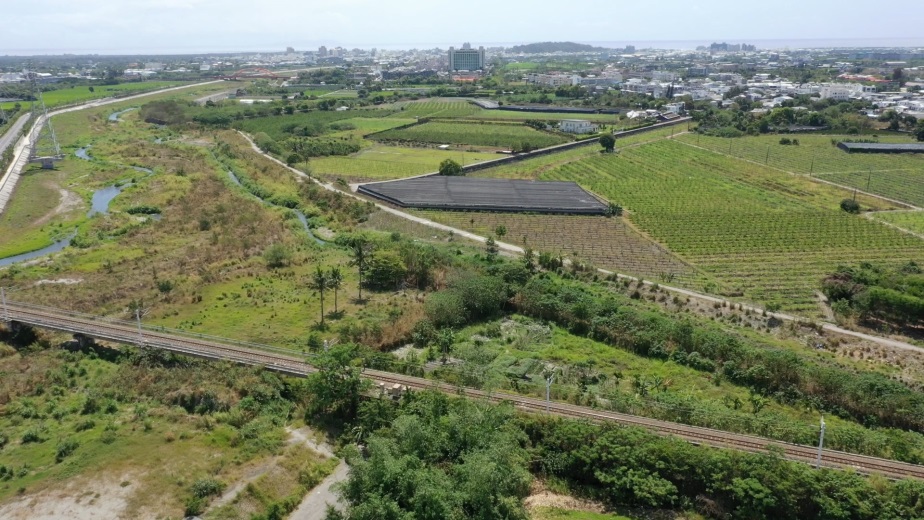 相 片 內 容 說 明施工前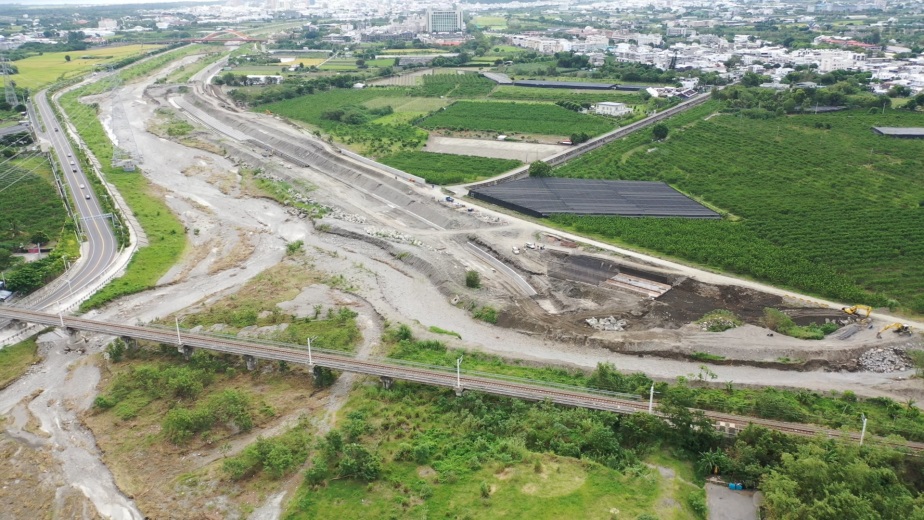 相 片 內 容 說 明施工中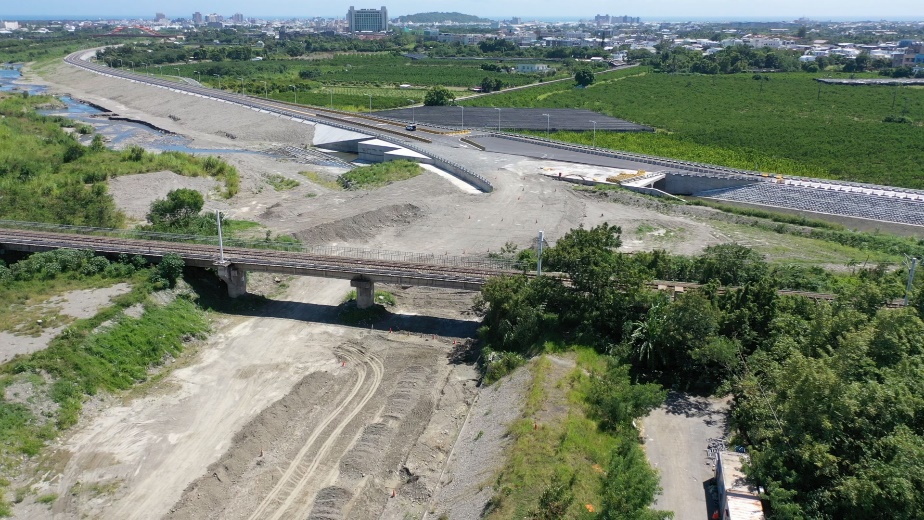 相 片 內 容 說 明施工後工程名稱卑南右岸一號堤防加強加高工程施工單位工程名稱卑南右岸一號堤防加強加高工程峻宸營造股份有限公司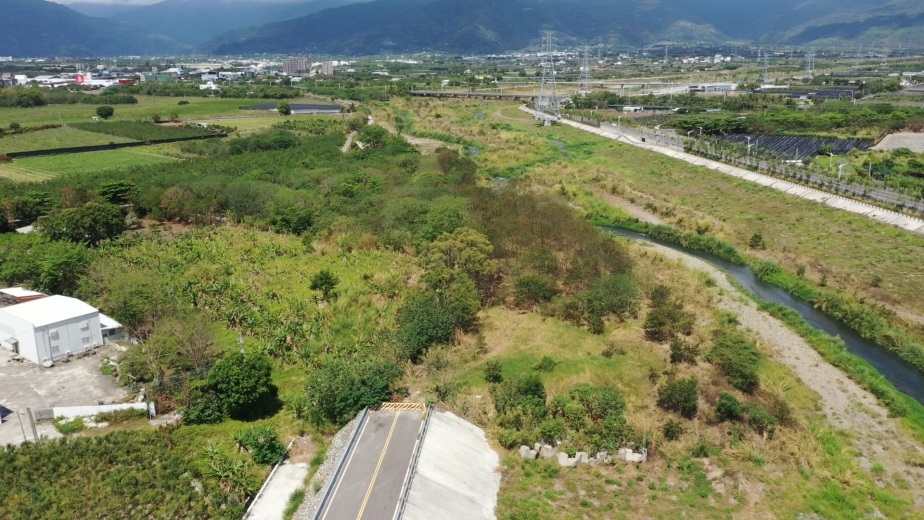 相 片 內 容 說 明施工前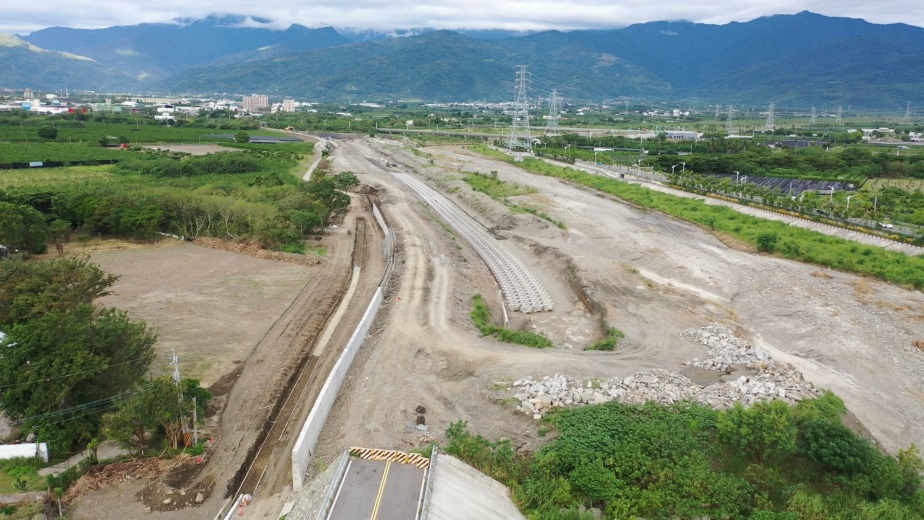 相 片 內 容 說 明施工中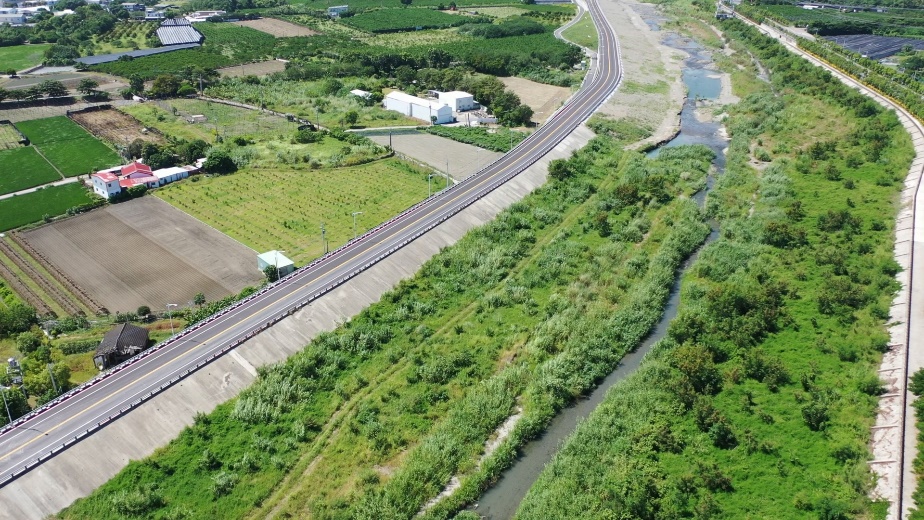 相 片 內 容 說 明施工後工程名稱卑南右岸一號堤防加強加高工程施工單位工程名稱卑南右岸一號堤防加強加高工程峻宸營造股份有限公司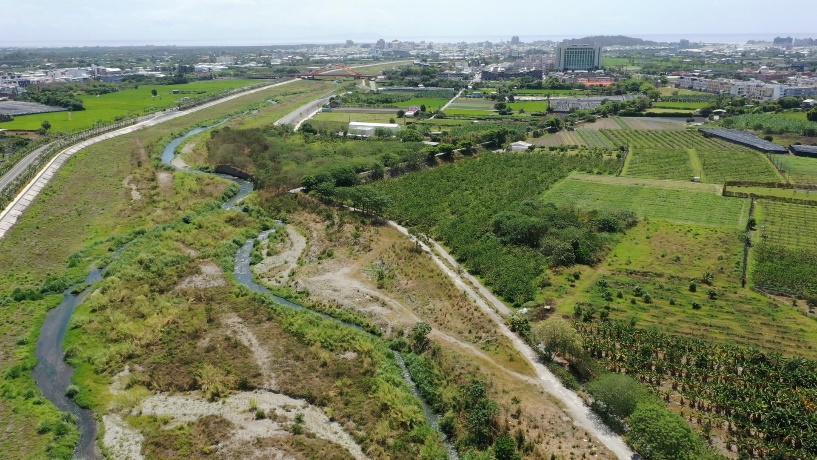 相 片 內 容 說 明施工前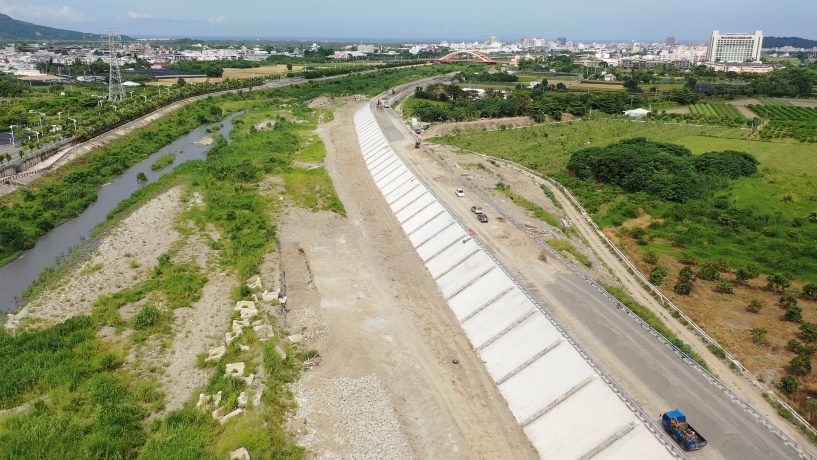 相 片 內 容 說 明施工中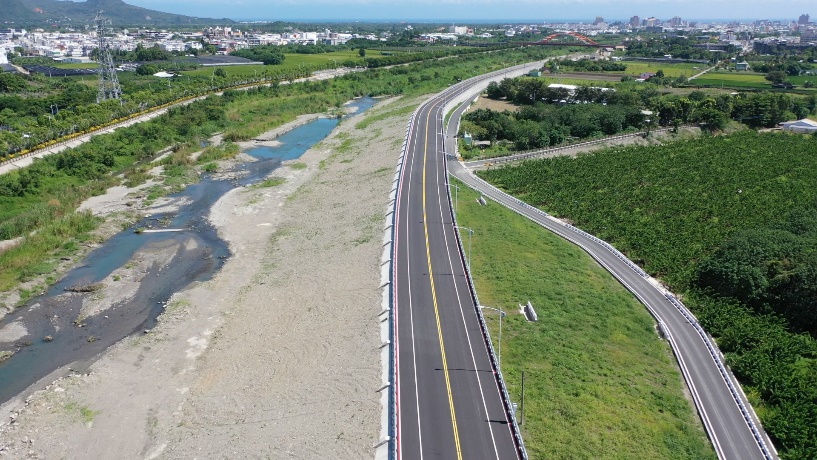 相 片 內 容 說 明施工後